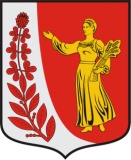 АДМИНИСТРАЦИЯ МУНИЦИПАЛЬНОГО ОБРАЗОВАНИЯ                   «ПУДОМЯГСКОЕ СЕЛЬСКОЕ ПОСЕЛЕНИЕ» ГАТЧИНСКОГО МУНИЦИПАЛЬНОГО РАЙОНА                          ЛЕНИНГРАДСКОЙ ОБЛАСТИПОСТАНОВЛЕНИЕот 27.12. 2019                                                                                                                       №660Об  утверждении  муниципальной  программы  «Охрана окружающей среды, экологического образования, просвещения и формирования экологической культуры на территории муниципального образования "Пудомягское сельское поселение" Гатчинского муниципального района Ленинградской области  на 2020 -2024 годы»В соответствии с Федеральным законом от 06.10.2003 № 131-ФЗ «Об общих принципах организации местного самоуправления в Российской Федерации», Федеральным законом от 10 января 2002 г. № 7-ФЗ "Об охране окружающей среды", в целях улучшения состояния окружающей среды, обеспечения санитарных норм содержания территории муниципального образования "Пудомягкое сельское поселение" Гатчинского муниципального района Ленинградской области и сохранение здоровья руководствуясь Уставом Пудомягского сельского поселения, администрация Пудомягского сельского поселенияПОСТАНОВЛЯЕТ:Утвердить муниципальную программу «Охрана окружающей среды, экологического образования, просвещения и формирования экологической культуры на территории муниципального образования «Пудомягское сельское поселение» Гатчинского муниципального района Ленинградской области на 2020-2024 годы» согласно приложению к настоящему постановлению.Настоящее постановление подлежит размещению на официальном сайте Пудомягского сельского поселения.Контроль исполнения настоящего постановления возложить на заместителя главы администрации Пудомягского сельского поселения Ефремову М.А.Приложение на 8л.Глава администрации Пудомягского сельского поселения                                                                   С.В. ЯкименкоИсп. Разживина И.Е.Приложение 1к   постановлению   администрации Пудомягского сельского поселенияот 27.12. 2019 года № 660Муниципальная программа «Охрана окружающей среды, экологического образования, просвещения и формирования экологической культуры на территории муниципального образования «Пудомягское сельское поселение» Гатчинского муниципального района Ленинградской области на 2020-2024 годы»                                                                        2019г.I. Характеристика текущего экологического состояния Пудомягского сельского поселения.Территория Пудомягского сельского поселения расположена в северо-восточной части Гатчинского муниципального района. С севера поселение  граничит с Пушкинским районом г. Санкт-Петербурга, с востока с Коммунарским городским поселением. Южными, юго-западными и западными соседями являются Сусанинское, Новосветское и Веревское сельские поселения Гатчинского муниципального района соответственно. Большая часть населенных пунктов расположена вдоль берегов р. Ижора. Кроме того из значимых водных объектов на территории Пудомягского сельского поселения следует отметить р. Славянка и р. Черная.В настоящее время состояние водных объектов на территории поселения характеризуется активным заилением и зарастанием растительностью русел рек. Это приводит к деградации водных ресурсов.На территории муниципального образования «Пудомягское сельское поселение» Гатчинского муниципального района Ленинградской области, площадью 6 900 га, проживает  6 500 человек. В состав Пудомягского сельского поселения входит 17 населенных пунктов. Большая часть населения сконцентрирована в двух из них (п. Лукаши - 1700 чел., д. Пудомяги - 2500 чел.), где находятся зоны размещения малоэтажной многоквартирной застройки. Жители поселения участвуют в ежегодных субботниках по уборке территории, разбивают цветники у подъездов. Силами молодежных трудовых бригад и участников волонтерского движения в летний период проводятся уборка территории, работы по озеленению (обрезка кустов, уход за клумбами). Пудомягское сельское поселение сталкивается с экологическими проблемами типичными для многих поселений Ленинградской области. К ним можно отнести: загрязнения атмосферного воздуха,  низкий охват услугой по сбору и вывозу мусора в населенных пунктах, нерешенные проблемы утилизации отходов производства и потребления, заиление водных объектов, недостаточная обеспеченность на душу населения зелеными насаждениями, ухудшение состояния зеленных насаждений.В период 2016-2019г.г. началась активная застройка новых дачных массивов, что существенно усилило нагрузку на экологическую обстановку в поселении и повлекло увеличение количества образованных твердых коммунальных отходов и несанкционированных свалок ТКО. Негативное воздействие на окружающую среду оказывает, расположенный в непосредственной близости от д. Шаглино, полигон ТБО "Новый Свет-Эко", который обеспечивает утилизацию отходов не только Гатчинского района, но и сопредельных районов Ленинградской области и г.Санкт-Петербурга, что вызывает многочисленные жалобы от местного населения.           Для решения экологических проблем  Пудомягского сельского поселения необходимо использовать программно-целевой метод. Комплексное решение проблемы окажет положительный эффект на санитарно-эпидемиологическую обстановку, предотвратит угрозу жизни и безопасности граждан, будет способствовать повышению уровня их комфортного проживания.II. Приоритеты, цели и задачи муниципальной программы.Целью Программы являются:- обеспечение права жителей Пудомягского сельского поселения Гатчинского муниципального района Ленинградской области на благоприятную окружающую среду за счет постепенного улучшения экологической обстановки; - повышение уровня экологического просвещения и образования населения Пудомягского сельского поселения;- организация вывоза твердых бытовых отходов на территории района в соответствии с действующим законодательством; Приоритетами и задачами Программы являются:- предотвращение экологически вредной деятельности по несанкционированному   размещению отходов производства и потребления;  - улучшение санитарно-эпидемиологического состояния сельских территорий за счет своевременной очистки от твердых бытовых отходов, увеличение охвата населения планово-регулярной системой сбора и вывоза твердых бытовых отходов до 100 %;- повышение уровня экологической культуры населения через систему экологического образования, вовлечение населения в работу по охране окружающей среды, содействие экологическому воспитанию подрастающего поколения;-  оказание содействия деятельности волонтерских и других общественных организаций, занимающихся развитием экологического направления;- обеспечение сохранения зеленых насаждений на территории Пудомягского сельского поселения, их охраны, защиты и воспроизводства. При реализации Программы должны быть учтены следующие принципы:- обеспечение выполнения мероприятий, являющихся прямыми полномочиями органов местного самоуправления и соответствующих первоочередным задачам в сфере охраны окружающей среды, обеспечения экологической безопасности в Пудомягском сельском поселении;- реализация природоохранных мероприятий при условии долевого финансирования за счет средств областного бюджета (мероприятия регионального значения), за счет средств Пудомягского сельского поселений (мероприятия местного значения);- своевременная корректировка Программы с учетом оценки результатов ее реализации, регулярного мониторинга состояния окружающей среды в районе и обеспечения долевого финансирования.III.Ожидаемые результаты реализации программы:- увеличение значения показателя «Охват населения услугой по сбору и вывозу твердых бытовых отходов» к 2023 году до 100 %;- сохранение и увеличение зеленных насаждений на территориях населённых пунктов.IV.Обоснование  расходов муниципальной программы.Реализация мероприятий муниципальной программы и достижение запланированных результатов осуществляется  в пределах выделенных в период 2020-2024 годы ассигнований федерального бюджета, областного бюджета, бюджета Пудомягского сельского поселения.V. Перечень мероприятий по реализации программыVI. Оценка социально-экономической эффективности реализации программыВ результате выполнения мероприятий Программы будет обеспечено:-  благоустройство населенных пунктов;-  ликвидация несанкционированных свалок на территории поселения; - увеличение площади ежегодно создаваемых зеленых насаждений;- повышение уровня экологического просвещения и образования. VII. Управление программой и контроль за ходом ее выполнения.Управление Программой осуществляется Администрацией  Пудомягского сельского поселения .Муниципальный заказчик Программы несёт ответственность за качественное и своевременное исполнение мероприятий Программы, эффективное использование финансовых средств и ресурсов, выделяемых на реализацию Программы.Отчет о реализации Программы в соответствующем году должен содержать:- общий объем фактически произведенных расходов, всего и в том числе по источникам финансирования;- перечень завершенных в течение года мероприятий по Программе;- перечень не завершенных в течение года мероприятий Программы и процент их не завершения;- анализ причин несвоевременного завершения программных мероприятий;- предложения о привлечении дополнительных источников финансирования и иных способах достижения программных целей либо о прекращении дальнейшей реализации Программы.Приложение1к муниципальной программе  «Охрана окружающей среды, экологического образования, просвещения и формирования экологической культуры на территории муниципального образования "Пудомягское сельское поселение" Гатчинского муниципального района Ленинградской области  на 2020 -2024 годы»                                             Паспорт муниципальной программы«Охрана окружающей среды, экологического образования, просвещения иформирования экологической культуры на территории муниципального образования "Пудомягское сельское поселение" Гатчинского муниципального районаЛенинградской области  на 2020 -2024 годы»№ п/пМероприятия ПрограммыОтветственный исполнительСрокисполнения,годыИсточники финансированияОбъем финансирования (тыс. рублей)Объем финансирования (тыс. рублей)Объем финансирования (тыс. рублей)Объем финансирования (тыс. рублей)Объем финансирования (тыс. рублей)№ п/пМероприятия ПрограммыОтветственный исполнительСрокисполнения,годыИсточники финансирования202020212022202320241.Строительство контейнерных площадок для временного размещения ТКОАдминистрация Пудомягского сельского поселения 2020-2022Бюджет Пудомягского сельского поселения600600600--2.Проведение мероприятий  по уборке, благоустройству 
и улучшению санитарного и эстетического состояния населенных пунктов, прилегающих территорий предприятий, организаций и мест массового отдыха населения, а также памятных мест, мест воинских захоронений.Администрация Пудомягского сельского поселения 2020-2024Бюджет Пудомягского сельского поселения100100100--3.Уборка территории от несанкционированных свалокАдминистрация Пудомягского сельского поселения 2020-2024Бюджет Пудомягского сельского поселения252525--4.Вывоз мусора (несанкционированных свалок)Администрация Пудомягского сельского поселения 2020-2024Бюджет Пудомягского сельского поселения2002001005.Посадка деревьев и кустарниковАдминистрация Пудомягского сельского поселения 2020-2024Бюджет Пудомягского сельского поселения1010106.Организация и проведение экологических акций  «Чистые берега»Администрация Пудомягского сельского поселения 2020-2024Бюджет Пудомягского сельского поселения555--7.Проведение сходов граждан, уличных комитетов, собрания в коллективах по вопросам наведения санитарного порядка на подведомственных территорияхАдминистрация Пудомягского  сельского поселения 2020-2024-Финансирования не требуетсяФинансирования не требуетсяФинансирования не требуетсяФинансирования не требуетсяФинансирования не требуется8.Организация работы по выявлению лиц, осуществляющих негативное воздействие на окружающую среду и привлечение их к административной ответственностиАдминистрация Пудомягского сельского поселения 2020-2024-Финансирования не требуетсяФинансирования не требуетсяФинансирования не требуетсяФинансирования не требуетсяФинансирования не требуется9.Экологическое просвещение и информирование населения о состоянии окружающей среды:публикация статей экологического содержания в соцсетях в официальных группах Пудомягского сельского поселения;Администрация Пудомягского сельского поселения 2020-2024-Финансирования не требуетсяФинансирования не требуетсяФинансирования не требуетсяФинансирования не требуетсяФинансирования не требуется10.Проведение мониторинга состояния окружающей средыАдминистрация Пудомягского  сельского поселения 2020-2024-Финансирования не требуетсяФинансирования не требуетсяФинансирования не требуетсяФинансирования не требуетсяФинансирования не требуется11.Проведение викторины «Поле Чудес» на тему: "Уникальные природные комплексы России".   библиотекарь2020-2024-Финансирования не требуетсяФинансирования не требуетсяФинансирования не требуетсяФинансирования не требуетсяФинансирования не требуется12.В  библиотеке проведение занятия на тему «Берегите Землю, берегите!» (конкурс поделок, рисунков, читательские конференции, круглые столы по проблемам экологии и т. д.).библиотекарь2020-2024-Финансирования не требуетсяФинансирования не требуетсяФинансирования не требуетсяФинансирования не требуетсяФинансирования не требуетсяНаименование муниципальной программы«Охрана окружающей среды, экологического образования, просвещения и формирования экологической культуры на территории муниципального образования "Пудомягское сельское поселение" Гатчинского муниципального района Ленинградской области  на 2020 -2024 годы»«Охрана окружающей среды, экологического образования, просвещения и формирования экологической культуры на территории муниципального образования "Пудомягское сельское поселение" Гатчинского муниципального района Ленинградской области  на 2020 -2024 годы»«Охрана окружающей среды, экологического образования, просвещения и формирования экологической культуры на территории муниципального образования "Пудомягское сельское поселение" Гатчинского муниципального района Ленинградской области  на 2020 -2024 годы»«Охрана окружающей среды, экологического образования, просвещения и формирования экологической культуры на территории муниципального образования "Пудомягское сельское поселение" Гатчинского муниципального района Ленинградской области  на 2020 -2024 годы»«Охрана окружающей среды, экологического образования, просвещения и формирования экологической культуры на территории муниципального образования "Пудомягское сельское поселение" Гатчинского муниципального района Ленинградской области  на 2020 -2024 годы»«Охрана окружающей среды, экологического образования, просвещения и формирования экологической культуры на территории муниципального образования "Пудомягское сельское поселение" Гатчинского муниципального района Ленинградской области  на 2020 -2024 годы»«Охрана окружающей среды, экологического образования, просвещения и формирования экологической культуры на территории муниципального образования "Пудомягское сельское поселение" Гатчинского муниципального района Ленинградской области  на 2020 -2024 годы»Цель муниципальной программы- обеспечение права жителей Пудомягского сельского поселения Гатчинского   муниципального   района   Ленинградской   области  на благоприятную  окружающую среду  за счет постепенного улучшения экологической обстановки;                                                                               - повышение  уровня  экологического  просвещения  и  образования населения  Пудомягского сельского поселения.- обеспечение права жителей Пудомягского сельского поселения Гатчинского   муниципального   района   Ленинградской   области  на благоприятную  окружающую среду  за счет постепенного улучшения экологической обстановки;                                                                               - повышение  уровня  экологического  просвещения  и  образования населения  Пудомягского сельского поселения.- обеспечение права жителей Пудомягского сельского поселения Гатчинского   муниципального   района   Ленинградской   области  на благоприятную  окружающую среду  за счет постепенного улучшения экологической обстановки;                                                                               - повышение  уровня  экологического  просвещения  и  образования населения  Пудомягского сельского поселения.- обеспечение права жителей Пудомягского сельского поселения Гатчинского   муниципального   района   Ленинградской   области  на благоприятную  окружающую среду  за счет постепенного улучшения экологической обстановки;                                                                               - повышение  уровня  экологического  просвещения  и  образования населения  Пудомягского сельского поселения.- обеспечение права жителей Пудомягского сельского поселения Гатчинского   муниципального   района   Ленинградской   области  на благоприятную  окружающую среду  за счет постепенного улучшения экологической обстановки;                                                                               - повышение  уровня  экологического  просвещения  и  образования населения  Пудомягского сельского поселения.- обеспечение права жителей Пудомягского сельского поселения Гатчинского   муниципального   района   Ленинградской   области  на благоприятную  окружающую среду  за счет постепенного улучшения экологической обстановки;                                                                               - повышение  уровня  экологического  просвещения  и  образования населения  Пудомягского сельского поселения.- обеспечение права жителей Пудомягского сельского поселения Гатчинского   муниципального   района   Ленинградской   области  на благоприятную  окружающую среду  за счет постепенного улучшения экологической обстановки;                                                                               - повышение  уровня  экологического  просвещения  и  образования населения  Пудомягского сельского поселения.Задачи муниципальной программы1. Улучшение санитарно-эпидемиологического состояния сельских территорий за счет своевременной очистки от твердых бытовых отходов, увеличение охвата населения планово-регулярной системой сбора и вывоза твердых бытовых отходов до 100 %.1. Улучшение санитарно-эпидемиологического состояния сельских территорий за счет своевременной очистки от твердых бытовых отходов, увеличение охвата населения планово-регулярной системой сбора и вывоза твердых бытовых отходов до 100 %.1. Улучшение санитарно-эпидемиологического состояния сельских территорий за счет своевременной очистки от твердых бытовых отходов, увеличение охвата населения планово-регулярной системой сбора и вывоза твердых бытовых отходов до 100 %.1. Улучшение санитарно-эпидемиологического состояния сельских территорий за счет своевременной очистки от твердых бытовых отходов, увеличение охвата населения планово-регулярной системой сбора и вывоза твердых бытовых отходов до 100 %.1. Улучшение санитарно-эпидемиологического состояния сельских территорий за счет своевременной очистки от твердых бытовых отходов, увеличение охвата населения планово-регулярной системой сбора и вывоза твердых бытовых отходов до 100 %.1. Улучшение санитарно-эпидемиологического состояния сельских территорий за счет своевременной очистки от твердых бытовых отходов, увеличение охвата населения планово-регулярной системой сбора и вывоза твердых бытовых отходов до 100 %.1. Улучшение санитарно-эпидемиологического состояния сельских территорий за счет своевременной очистки от твердых бытовых отходов, увеличение охвата населения планово-регулярной системой сбора и вывоза твердых бытовых отходов до 100 %.Задачи муниципальной программы2. Обеспечение сохранения зеленых насаждений Пудомягского сельского поселения, их охраны, защиты и воспроизводства.2. Обеспечение сохранения зеленых насаждений Пудомягского сельского поселения, их охраны, защиты и воспроизводства.2. Обеспечение сохранения зеленых насаждений Пудомягского сельского поселения, их охраны, защиты и воспроизводства.2. Обеспечение сохранения зеленых насаждений Пудомягского сельского поселения, их охраны, защиты и воспроизводства.2. Обеспечение сохранения зеленых насаждений Пудомягского сельского поселения, их охраны, защиты и воспроизводства.2. Обеспечение сохранения зеленых насаждений Пудомягского сельского поселения, их охраны, защиты и воспроизводства.2. Обеспечение сохранения зеленых насаждений Пудомягского сельского поселения, их охраны, защиты и воспроизводства.Задачи муниципальной программы3. Повышение уровня экологической культуры населения через систему экологического образования, вовлечение населения в работу по охране окружающей среды, содействие экологическому воспитанию подрастающего поколения3. Повышение уровня экологической культуры населения через систему экологического образования, вовлечение населения в работу по охране окружающей среды, содействие экологическому воспитанию подрастающего поколения3. Повышение уровня экологической культуры населения через систему экологического образования, вовлечение населения в работу по охране окружающей среды, содействие экологическому воспитанию подрастающего поколения3. Повышение уровня экологической культуры населения через систему экологического образования, вовлечение населения в работу по охране окружающей среды, содействие экологическому воспитанию подрастающего поколения3. Повышение уровня экологической культуры населения через систему экологического образования, вовлечение населения в работу по охране окружающей среды, содействие экологическому воспитанию подрастающего поколения3. Повышение уровня экологической культуры населения через систему экологического образования, вовлечение населения в работу по охране окружающей среды, содействие экологическому воспитанию подрастающего поколения3. Повышение уровня экологической культуры населения через систему экологического образования, вовлечение населения в работу по охране окружающей среды, содействие экологическому воспитанию подрастающего поколенияКуратор муниципальной программыЗаместитель главы администрации Пудомягского сельского поселения М.А.ЕфремоваЗаместитель главы администрации Пудомягского сельского поселения М.А.ЕфремоваЗаместитель главы администрации Пудомягского сельского поселения М.А.ЕфремоваЗаместитель главы администрации Пудомягского сельского поселения М.А.ЕфремоваЗаместитель главы администрации Пудомягского сельского поселения М.А.ЕфремоваЗаместитель главы администрации Пудомягского сельского поселения М.А.ЕфремоваЗаместитель главы администрации Пудомягского сельского поселения М.А.ЕфремоваМуниципальный заказчик муниципальной программыАдминистрация муниципального образования «Пудомягское сельское поселение» Гатчинского муниципального района Ленинградской областиАдминистрация муниципального образования «Пудомягское сельское поселение» Гатчинского муниципального района Ленинградской областиАдминистрация муниципального образования «Пудомягское сельское поселение» Гатчинского муниципального района Ленинградской областиАдминистрация муниципального образования «Пудомягское сельское поселение» Гатчинского муниципального района Ленинградской областиАдминистрация муниципального образования «Пудомягское сельское поселение» Гатчинского муниципального района Ленинградской областиАдминистрация муниципального образования «Пудомягское сельское поселение» Гатчинского муниципального района Ленинградской областиАдминистрация муниципального образования «Пудомягское сельское поселение» Гатчинского муниципального района Ленинградской областиОтветственный исполнитель программыАдминистрация муниципального образования «Пудомягское сельское поселение» Гатчинского муниципального района Ленинградской областиАдминистрация муниципального образования «Пудомягское сельское поселение» Гатчинского муниципального района Ленинградской областиАдминистрация муниципального образования «Пудомягское сельское поселение» Гатчинского муниципального района Ленинградской областиАдминистрация муниципального образования «Пудомягское сельское поселение» Гатчинского муниципального района Ленинградской областиАдминистрация муниципального образования «Пудомягское сельское поселение» Гатчинского муниципального района Ленинградской областиАдминистрация муниципального образования «Пудомягское сельское поселение» Гатчинского муниципального района Ленинградской областиАдминистрация муниципального образования «Пудомягское сельское поселение» Гатчинского муниципального района Ленинградской областиУчастникимуниципальной программыАдминистрация муниципального образования «Пудомягское сельское поселение» Гатчинского муниципального района Ленинградской областиАдминистрация муниципального образования «Пудомягское сельское поселение» Гатчинского муниципального района Ленинградской областиАдминистрация муниципального образования «Пудомягское сельское поселение» Гатчинского муниципального района Ленинградской областиАдминистрация муниципального образования «Пудомягское сельское поселение» Гатчинского муниципального района Ленинградской областиАдминистрация муниципального образования «Пудомягское сельское поселение» Гатчинского муниципального района Ленинградской областиАдминистрация муниципального образования «Пудомягское сельское поселение» Гатчинского муниципального района Ленинградской областиАдминистрация муниципального образования «Пудомягское сельское поселение» Гатчинского муниципального района Ленинградской областиСроки реализации муниципальной программы2020-2024 годы2020-2024 годы2020-2024 годы2020-2024 годы2020-2024 годы2020-2024 годы2020-2024 годыИсточники финансирования муниципальной программы, в том числе по годам:Источник финансированияРасходы (тыс.руб.)Расходы (тыс.руб.)Расходы (тыс.руб.)Расходы (тыс.руб.)Расходы (тыс.руб.)Расходы (тыс.руб.)Источники финансирования муниципальной программы, в том числе по годам:Источник финансирования2020год2021год2022год2023 год2024годИтогоИсточники финансирования муниципальной программы, в том числе по годам:Всего:9309309300,00,02790Источники финансирования муниципальной программы, в том числе по годам:В том числе:9309309300,00,02790Источники финансирования муниципальной программы, в том числе по годам:Средства федерального бюджета0,00,00,00,00,00,0Источники финансирования муниципальной программы, в том числе по годам:Средства бюджета Ленинградской области0,00,00,00,00,00,0Источники финансирования муниципальной программы, в том числе по годам:Средства бюджета ГМР0,00,00,00,00,00,0Источники финансирования муниципальной программы, в том числе по годам:Внебюджетные источники0,00,00,00,00,00,0Источники финансирования муниципальной программы, в том числе по годам:Средства  бюджета Пудомягского сельского поселения9309309300,00,02790